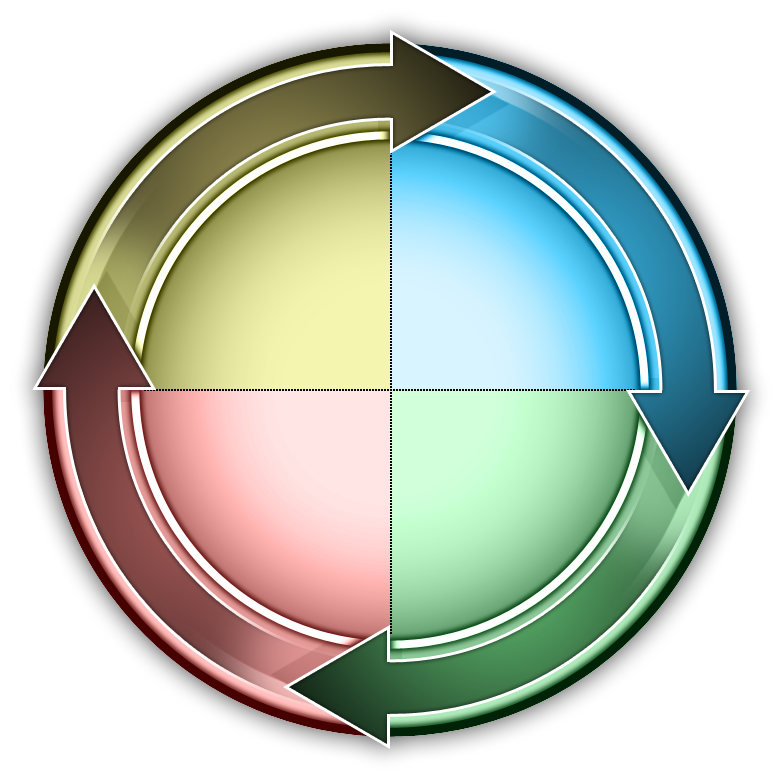 July 	Submit Evaluation Binder to EvaluatorJuly  thru Sept	Evaluator conducts analysis and writes report Oct 	Evaluation Report Submitted to Project Director;                       Complete Objectives Outcomes on PPICsNov    Disseminates information and makes recommendations   for program changes; add summaries to ReportDec 1st   Local evaluation report submitted to ISBEDec     Complete Objectives (SMART Goals) and Outcomes TemplateJan     Objectives are entered into PPICsMay    Teacher Surveys are completedMay and June   Outcomes are completed with back-up documentation July 	Submit Evaluation Binder to Evaluator